Texas Commission on Environmental Quality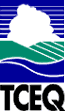 Form OP-UA38Lead-Acid Battery Manufacturing Plant AttributesGeneral:This form is used to provide a description and data pertaining to all lead-acid battery manufacturing plants with potentially applicable requirements associated with a particular regulated entity number and application. Each table number, along with the possibility of a corresponding letter (i.e., Table 1a, Table 1b), corresponds to a certain state or federal rule. If the rule on the table is not potentially applicable to a lead-acid battery manufacturing plants, then it should be left blank and need not be submitted with the application. If the codes entered by the applicant show negative applicability to the rule or sections of the rule represented on the table, then the applicant need not complete the remainder of the table(s) that corresponds to the rule. Further instruction as to which questions should be answered and which questions should not be answered are located in the “Specific” section of the instruction text. The following is included in this form:Tables 1a and 1b:	Title 40 Code of Federal Regulations Part 60 (40 CFR Part 60)Subpart KK:  Standards of Performance for Lead-Acid Battery Manufacturing PlantsThe Commission on Environmental Quality (TCEQ) Regulated Entity Number (RNXXXXXXXXX) and the application area name from Form OP-1 (Site Information Summary) must appear in the header of each page for the purpose of identification for the initial submittal. The date of the initial form submittal must also be included and should be consistent throughout the application (MM DD YYYY). Leave the permit number blank for the initial form submittal. If this form is included as part of the permit revision process, enter the permit number assigned by the TCEQ, the area name (from Form OP-1), the date of the revision submittal, and the regulated entity number.Unit attribute questions that do not require a response from all applicants are preceded by qualification criteria in the instructions. If the unit does not meet the qualification criteria, a response to the question is not required. Anytime a response is not required based on the qualification criteria, leave the space on the form blank. Notwithstanding any qualification criteria in the form instructions or information provided in other TCEQ guidance, the applicant may leave an attribute question blank (or indicate “N/A” for “Not Applicable”) if the attribute is not needed for the applicable requirement determinations of a regulation for a unit. In some situations, the applicant has the option of selecting alternate requirements, limitations, and/or practices for a unit. Note that these alternate requirements, limitations, and/or practices must have the required approval from the TCEQ Executive Director and/or the U.S. Environmental Protection Agency Administrator before the federal operating permit application is submitted. The Texas Commission on Environmental Quality (TCEQ) requires that a Core Data Form be submitted on all incoming registrations unless all of the following are met: the Regulated Entity and Customer Reference Numbers have been issued by the TCEQ and no core data information has changed. The Central Registry, a common record area of the TCEQ, maintains information about TCEQ customers and regulated activities, such as company names, addresses, and telephone numbers. This information is commonly referred to as “core data.” The Central Registry provides the regulated community with a central access point within the agency to check core data and make changes when necessary. When core data about a facility is moved to the Central Registry, two new identification numbers are assigned: the Customer Reference (CN) number and the Regulated Entity (RN) number. The Core Data Form is required if facility records are not yet part of the Central Registry or if core data for a facility has changed. If this is the initial registration, permit, or license for a facility site, then the Core Data Form must be completed and submitted with application or registration forms. If amending, modifying, or otherwise updating an existing record for a facility site, the Core Data Form is not required, unless any core data information has changed. To review additional information regarding the Central Registry, go to the TCEQ Web site at www.tceq.texas.gov/permitting/central_registry.Specific:Table 1a:	Title 40 Code of Federal Regulations Part 60 (40 CFR Part 60)Subpart KK:  Standards of Performance for Lead-Acid Battery Manufacturing PlantsPlant ID No.:  The plant identification number (ID No.) provides a reference if more than one nonmetallic preparation plant is located at a site. It is only for informational purposes. The plant identification number (maximum 10 characters) should be prefixed with “PLT” or “PLT-.” If a plant identification number currently exists, enter the identification number that will include all the affected facilities listed in the Table 1b “Unit ID No.” column. In cases where an identification number does not exist, a new identification number must be provided by the applicant that will include all the affected facilities listed in the Table 1b “Unit ID No.” column.Note:  Only include the information for one plant on each form. If multiple plants are included at the site, additional OP-UA38 forms must be submitted.Design Capacity:  Select one of the following options for 24-hour design capacity of the lead-acid battery manufacturing plant. Enter the code on the form:Code	Description5.9-	The lead-acid battery manufacturing plant produces or has the design capacity to produce, in 24 hours, batteries containing less than 5.9 Mg (6.5 tons) of lead5.9+	The lead-acid battery manufacturing plant produces or has the design capacity to produce, in 24 hours, batteries containing equal to or greater than 5.9 Mg (6.5 tons) of leadTable 1b:	40 Code of Federal Regulations Part 60 (40 CFR 60)Subpart KK:  Standards of Performance for Lead-Acid Battery Manufacturing PlantsContinue only if “Design Capacity” is “5.9+.”Unit ID No.:  Enter the identification number (ID No.) for the grid casting facility, paste mixing facility, three-process operation facility, lead oxide manufacturing facility, lead reclamation facility, or other lead-emitting operation  (maximum 10 characters) as listed on Form OP-SUM (Individual Unit Summary).SOP Index No.:  Site operating permit (SOP) applicants should indicate the SOP index number for the unit or group of units (maximum 15 characters consisting of numeric, alphanumeric characters, and/or dashes prefixed by a code for the applicable regulation [i.e., 60KB-XXXX]). For additional information relating to SOP index numbers, please refer to the TCEQ website at www.tceq.texas.gov/assets/public/permitting/air/Guidance/Title_V/sop_initial.pdf.Construction/Modification Date:  Select one of the following ranges that describes the date of commencement of the most recent construction or modification. Enter the code on the form.Code	Description80-	On or before January 14, 198080+	After January 14, 1980Continue only if “Construction/Modification Date” is “80+.”Facility Type:  Select one of the following options to describe the facility type. Enter the code on the form.Code	DescriptionPBOX	Lead oxide manufacturing facilityGRID	Grid casting facilityPASTE	Paste mixing facilityTHREE	Three-process operation facilityPBREC	Lead reclamation facilityOTHER	Other lead emitting operation not classified in one of the above categoriesComplete “Common Control Device” if “Facility Type” is “PBOX.”Common Control Device:  Enter “YES” if the facility is ducted to a common control device used by two or more facilities at the same plant. Otherwise, enter “NO.”Complete “Ducted to Separate Control Devices” only if “Facility Type” is “THREE.”Ducted To Separate Control Devices:  Enter “YES” if the different operations are ducted to separate control devices. Otherwise, enter “NO.”Controlled By A Scrubbing System:  Enter “YES” if the lead-acid battery manufacturing facility is controlled by a scrubbing system. Otherwise, enter “NO.”Control Device ID No.:  Enter the identification number for the scrubbing emission control device to which emissions are routed (maximum 10 characters). This number should be consistent with the control device identification number listed on Form OP SUM. If there is no control device, then leave this column blank.Texas Commission on Environmental QualityLead-Acid Battery Manufacturing Plant AttributesForm OP-UA38 (Page 1)Federal Operating Permit ProgramTable 1:  Title 40 Code of Federal Regulations Part 60 (40 CFR Part 60)Subpart KK:  Standards of Performance for Lead-Acid Battery Manufacturing PlantsDate:Permit No.:Regulated Entity No.:Area Name:Area Name:Customer Reference No.:Plant ID No.Plant ID No.Design CapacityUnit ID No.SOP Index No.Construction/ Modification DateFacility TypeCommon Control DeviceDucted To Separate Control DevicesControlled By A Scrubbing SystemControl Device ID No.